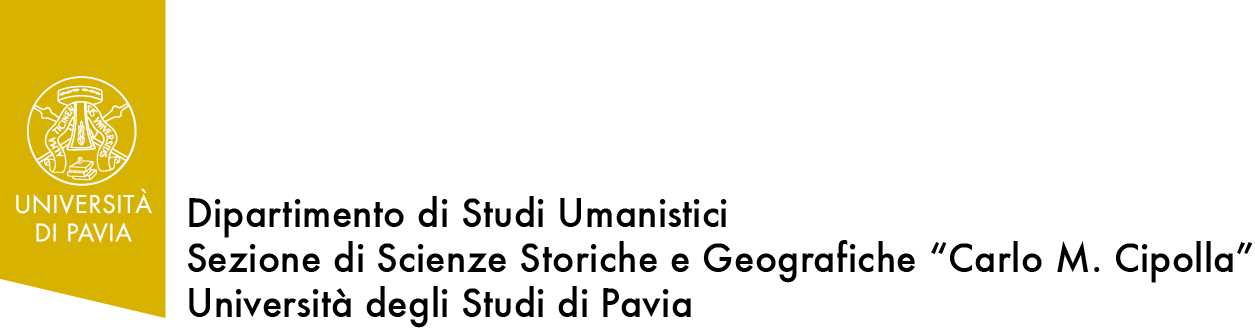 Manifesto dell’International Winter SchoolHomo migrans: migranti, rifugiati e profughi dall'antichità al XXI secoloUniversità di Pavia, 13-18 febbraio 2017L’International  Winter School propone una riflessione a più voci su uno dei nodi cruciali della storia dell’umanità: la sua mobilità nello spazio.  Le migrazioni costituiscono una trama di fondo e una risorsa strategica  nella storia dell’uomo, un suo elemento strutturale e permanente, sia guardando alla dimensione collettiva dei  flussi - popoli, comunità, gruppi-, sia a quella individuale – esuli, perseguitati, profughi, così nel passato come nel presente. Obiettivo del corso è di valicare i confini specialistici delle singole discipline storiche, dalle antichistiche alle contemporaneistiche, e di incrociarne i metodi e gli strumenti d’analisi  per affrontare questo tema.PartecipantiL’International  Winter School  è aperta a studenti  italiani e stranieri di master e di laurea di 2° livello in discipline di area umanistica e politico-sociale, nonché a dottorandi, dottori di ricerca, ricercatori, docenti di storia nelle scuole e altri soggetti interessati. Le iscrizioni si accettano nel numero massimo di 30 partecipanti tra quanti ne faranno domanda entro il 10 gennaio 2017 secondo le modalità indicate  [cfr. Iscrizione/ application]  A parità di titoli sarà elemento preferenziale  per l’ammissione al corso la congruenza del cv con le tematiche  oggetto dell’International  Winter School.Ai partecipanti sarà rilasciato un attestato del corso seguito. Le singole conferenze saranno comunque aperte a tutti gli interessati.SvolgimentoIl corso si svolgerà presso l’Università degli Studi di Pavia, nell’arco di 6 giorni, da lunedì  13 febbraio a sabato 18 febbraio 2017, con frequenza obbligatoria e consisterà di lectures affidate a studiosi stranieri, dibattiti coordinati da discussants esperti, workshop e laboratori .Lingue d’uso: inglese e italiano.Relatori e istituzioni coinvolteMassimo Livi Bacci, Università  di FirenzeIrad Malkin, Università di Tel Aviv Antonio Panaino, Università di Bologna Victor Karady, Centrale European University Budapest Marlou Schrover, Università di Leiden Annette Schmiedchen, Humboldt-Universität BerlinoCoordinamentoElisa Signori, Storia contemporanea, Dipartimento di Studi umanistici, Università di PaviaComitato ScientificoAlessandra Ferraresi, Storia moderna, Dipartimento di Studi umanistici, Università di PaviaMaurizio Harari, Etruscologia, Dipartimento di Studi umanistici, Università di PaviaClelia Mora, Storia del Vicino Oriente Antico, Dipartimento di Studi umanistici, Università di PaviaMarina Tesoro, Storia contemporanea, Dipartimento di Scienze politiche e sociali, Università di PaviaIlaria Poggiolini, Storia delle relazioni internazionali, Dipartimento di Studi umanistici, Università di PaviaDaniela Rando, Storia medievale,  Dipartimento di Studi umanistici, Università di PaviaMario Rizzo, Storia economica, Dipartimento di Studi umanistici, Università di PaviaMassimo Zaccaria, Storia e istituzioni dei paesi musulmani, Dipartimento di Scienze politiche e sociali, Università di PaviaOrganizzazioneAnna Ferrando, Dipartimento di Studi umanistici, Università di PaviaIscrizione/ applicationLe domande di ammissione redatte sul modulo allegato dovranno pervenire entro e non oltre il termine del 10 gennaio 2017, corredate di un curriculum vitae in formato europeo (pdf) al seguente indirizzo mail: anna.ferrando01@universitadipavia.itGli ammessi alla IWS saranno avvertiti via e-mail entro il  15 gennaio 2017.OspitalitàLe spese di soggiorno sono a carico dei partecipanti. Verrà fornito un elenco delle possibili opzioni residenziali a Pavia per le diverse fasce di prezzo..LuogoLezioni e workshop si terranno presso l’Università di Pavia nelle aule che verranno indicate.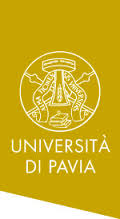 Programma International Winter SchoolHomo migrans: migranti, rifugiati e profughi dall'antichità al XXI secoloUniversità di Pavia, 13-18 febbraio 2017Lunedì, 13 febbraio 20179.30 - 12.30Massimo Livi Bacci, Università  di Firenze Migration in Historical Perspective: A Demographer's ViewDiscussant: Mario Rizzo, Università di Pavia 15-18WorkshopMartedì, 14 febbraio 20179.30 - 12.30Irad Malkin, University of Tel Aviv​ Migrations, Networks, and the Rise of Ancient Mediterranean Civilizations Discussant: Maurizio Harari, Università di Pavia 15-18WorkshopMertcoledì 15 febbraio 20179.30 - 12.30Antonio Panaino, Università di Bologna   The Yaghnobis of Tajikistan: an Ethno-linguistic Minority in Central Asia between Antiquity and Post Modernity. Their History, Separation and Return to Their Homeland Discussant: Clelia Mora, Università di Pavia 15-18WorkshopGiovedì, 16 febbraio 20179.30 - 12.30Victor Karady, Central European University, Budapest Intellectual Migrations in Europe in Modern Times (1880-1940)Discussant: Elisa Signori, Università di Pavia 15-18WorkshopVenerdì, 17 febbraio 20179.30 - 12.30Marlou Schrover, Universiteit Leiden Refugee Migration from a Historical Perspective: Differences and Similarities in Policies and PracticesDiscussant: Massimo Zaccaria, Università di Pavia Sabato, 18 febbraio 20179.30 - 12.30Annette Schmiedchen, Humboldt-Universität, BerlinElite Migration in Ancient and Medieval IndiaDiscussant: Daniela Rando, Università di Pavia ConclusioniALLEGATOScheda d’iscrizione Da inviare a anna.ferrando01@universitadipavia.itNome ___________________________________________________Cognome  ________________________________________________nato/a  il ______________________________Paese  _______________________________residenza ____________________________________________________CAP _______________________________________________________tel. _______________________  Cell.__________________________e-mail __________________________________________________________________ titolo di studio __________________________________________________Luogo e data									                                   Firma/SignatureAi sensi della legge 675/96 si autorizza il trattamento dei dati personali per le esigenze di selezione e comunicazione. International Winter SchoolPeople on the Move: Migrants, Refugees, and  Displaced Persons from Ancient Times to the 21st Century.Pavia (Italy) 13-18 February 2017The purpose of the course is to reflect on human migration and mobility in historical perspective. Migrations constitute a permanent, crucial, and largely positive aspect of human history, which can be analyzed both as a collective and individual phenomenon. The course offers a long-term, interdisciplinary, and multifaceted approach, dealing with a wide range of topics, events, and places from ancient times to the present day.Each day, a lecture on an important subject will be given by an eminent scholar in the morning session, soon followed by a public debate introduced by a highly qualified discussant. A workshop will be held later on in the afternoon, connected to the main theme of the day, during which significant examples of primary and secondary sources will be examined and discussed together with crucial methodological and interpretive issues. Attendees are encouraged to contribute from the floor at any time during the event. [See the attached programme.]The official languages of the course are English and Italian.The teaching staff of the course combines visiting academics with members of the Dipartimento di Studi Umanistici and the Dipartimento di Scienze politiche e sociali of the Università di Pavia. Eligibility and admissionThe course is open to MA, postgraduate, and Ph.D students, as well as postdocs, researchers, and schoolteachers in the fields of Humanities and Political Science. The application deadline is January 10th 2017. [Please find attached the necessary application form.]Since enrolment numbers are limited, only 30 applicants will be admitted to the course. Admission is based on merit, therefore the nature and quality of the CVs submitted by the applicants will be carefully examined. Attendance at all classes is obligatory. A certificate of participation will be issued at the end of the course. Lectures and discussions are open to the public, and all those interested are warmly welcome to attend.  Venue All classes and activities will take place in the charming lecture halls of the Università di Pavia, some specific events will take place in the equally fascinating setting of the Collegio Ghislieri. Detailed indications about the lecture halls will be provided in due time.Invited Lecturers Massimo Livi Bacci, Università  di FirenzeIrad Malkin, University of Tel Aviv Antonio Panaino, Università di Bologna Victor Karady, Central European University, Budapest Marlou Schrover, Universiteit Leiden Annette Schmiedchen, Humboldt-Universität, BerlinDirector of the SchoolElisa Signori, Storia contemporanea, Dipartimento di Studi umanistici, Università di PaviaScientific Commitee of the SchoolAlessandra Ferraresi, Storia moderna, Dipartimento di Studi umanistici, Università di PaviaMaurizio Harari, Etruscologia, Dipartimento di Studi umanistici, Università di PaviaClelia Mora, Storia del Vicino Oriente Antico, Dipartimento di Studi umanistici, Università di PaviaIlaria Poggiolini, Storia delle relazioni internazionali, Dipartimento di Studi umanistici, Università di PaviaDaniela Rando, Storia medievale, Dipartimento di Studi umanistici, Università di PaviaMario Rizzo, Storia economica, Dipartimento di Studi umanistici, Università di PaviaMassimo Zaccaria, Storia e istituzioni dei paesi musulmani, Dipartimento di Scienze politiche e sociali, Università di PaviaSecretariatAnna Ferrando, Dipartimento di Studi umanistici, Università di PaviaApplicationThe application deadline is January 10th 2017. Applicants must fill in the attached application form and send it with a CV in European format (pdf) to the following email address: anna.ferrando01@universitadipavia.itAccommodation Travel and lodging expenses will be covered by the participants. Participants will be provided with a list of hotels and B&B in order to help them find suitable accommodations. International Winter SchoolPeople on the Move: Migrants, Refugees, and  Displaced Persons from Ancient Times to the 21st CenturyPavia (Italy) 13-18 February 2017ProgrammeMonday, 13 February 20179.30am - 12.30pmMassimo Livi Bacci, Università  di Firenze Migration in Historical Perspective: A Demographer's ViewDiscussant: Mario Rizzo, Università di Pavia 3pm - 6pmWorkshopTuesday, 14 February 20179.30am - 12.30pmIrad Malkin, University of Tel Aviv​ Migrations, Networks, and the Rise of Ancient Mediterranean Civilizations Discussant: Maurizio Harari, Università di Pavia 3pm - 6pmWorkshopWednesday, 15 February 20179.30am - 12.30pmAntonio Panaino, Università di Bologna   The Yaghnobis of Tajikistan: an Ethno-linguistic Minority in Central Asia between Antiquity and Post Modernity. Their History, Separation and Return to Their Homeland Discussant: Clelia Mora, Università di Pavia 3pm - 6pmWorkshopThursday, 16 February 20179.30am - 12.30pmVictor Karady, Central European University, Budapest Intellectual Migrations in Europe in Modern Times (1880-1940)Discussant: Elisa Signori, Università di Pavia 3pm - 6pmWorkshopFriday, 17 February 20179.30am - 12.30pmMarlou Schrover, Universiteit Leiden Refugee Migration from a Historical Perspective: Differences and Similarities in Policies and PracticesDiscussant: Massimo Zaccaria, Università di Pavia Saturday, 18 February 20179.30am - 12.30pmAnnette Schmiedchen, Humboldt-Universität, BerlinElite Migration in Ancient and Medieval IndiaDiscussant: Daniela Rando, Università di Pavia ConclusionsApplication Form(forward to: anna.ferrando01@universitadipavia.it )First Name      ___________________________________________________Family Name  ________________________________________________Date of birth      ______________________________Country         _______________________________Address    ____________________________________________________Zip Code  _______________________________________________________Tel. _______________________  Cell.__________________________e-mail __________________________________________________________________ Qualification__________________________________________________Place and date									                                   SignatureAi sensi della legge 675/96 si autorizza il trattamento dei dati personali per le esigenze di selezione e comunicazione.